               教育部106年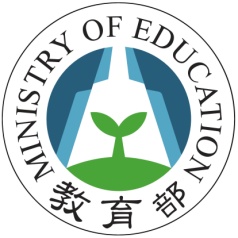   選送教師赴馬來西亞獨立中學任教申請表本表請申請人以中文詳實填寫，請勿遺漏，以利配合作業，如有需要，申請人可自行以同款紙張加頁說明。請填寫以下選項1. 申請文件一覽表2. 個人基本資料4.  教育背景           5.  教學經歷 6. 現職狀況 7. 推薦人資料 8. 擬任教學校科目志願序（至多3校）項目 （所有文件需按照順序排列）申請者審核單位申請表中文簡歷、公私立中等學校主任或校長推薦信2封。最高學歷畢業證書影本。教育部核發之合格教師證書影本 (需與申請任教科目領域相符) 。申請者為國內學校現職教師者，需繳交所屬學校推薦及同意公函(可合為一函) ，公函正本受文單位為「駐馬來西亞臺北經濟文化辦事處教育組」，副本受文單位為「教育部」。其他經本處要求提供之證明表件（視情形需要）。備註:備註:備註:姓名最近三個月相片(2吋)戶籍地最近三個月相片(2吋)聯絡資訊永久地址： 郵寄地址： 電話：                    手機:電子郵件：永久地址： 郵寄地址： 電話：                    手機:電子郵件：性別□ 男       □女 □ 男       □女 婚姻狀況□單身     □已婚 □單身     □已婚 出生日期 (民國年／月／日)：                  (民國年／月／日)：                 健康狀況□佳   □好    □差  □佳   □好    □差  慢性病□無     □有─請敘明： __________________□無     □有─請敘明： __________________緊急事件聯絡人 姓名:                            關係: 地址: 電話:                             手機:         電子郵件: 姓名:                            關係: 地址: 電話:                             手機:         電子郵件: 程度校名地點修業年限大學研究所及以上職務 機構名稱 服務期間 工作說明 機關名稱 職稱 起始日期 聯絡資訊 地址： 電話：                 手機:               電傳：                           電子郵件： 地址： 電話：                 手機:               電傳：                           電子郵件： 地址： 電話：                 手機:               電傳：                           電子郵件： 現任職務及資歷年限姓名職務電話及電郵地址科目：_____________________      學校：___________________________________科目：_____________________      學校：___________________________________科目：_____________________      學校：___________________________________申請者簽名                      日期：民國_____年 /____月_/_____日